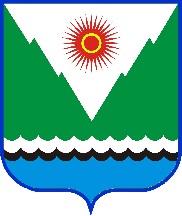 О внесении изменений в Правила землепользования и застройки сельского поселения Караярский сельсовет муниципального района Караидельский район Республики БашкортостанВ соответствии с Конституцией Российской Федерации, статьями 31, 32 Градостроительного кодекса Российской Федерации, Федеральным законом от 06.10.2003 №131-ФЗ «Об общих принципах организации местного самоуправления в Российской Федерации», постановлением Правительства Республики Башкортостан от 20.05.2022 №242 «О внесении изменений в постановление Правительства Республики Башкортостан от 08 апреля 2022 года №144 «Об особенностях градостроительной деятельности в Республике Башкортостан в 2022 года», на основании Соглашения между органами местного самоуправления муниципального района Караидельский  район Республики Башкортостан и Сельского поселения Караярский сельсовет муниципального района Караидельский район Республики Башкортостан о передаче органам местного самоуправления муниципального района Караидельский район Республики Башкортостан осуществления части полномочий органов местного самоуправления Сельского поселения Караярский сельсовет муниципального района Караидельский район Республики Башкортостан, утвержденного решением Совета муниципального района Караидельский район Республики Башкортостан 1 декабря 2021 года №171, приняв рекомендации межведомственной комиссии, Совет муниципального района Караидельский район Республики Башкортостан пятого созыва  р е ш и л:Внести следующие изменения в Правила землепользования и застройки сельского поселения Караярский сельсовет муниципального района Караидельский район Республики Башкортостан (далее - Правила), утвержденные решением Совета муниципального района Караидельский район Республики Башкортостан от 26 января 2015 года №354:1.1. Изложить «Карту градостроительного зонирования в части границ зон с особыми условиями использования территорий по природно-экологическим и санитарно-гигиеническим требованиям, а также в части границ зон охраны объектов культурного наследия и зон особого регулирования градостроительной деятельности»  согласно приложению №1 к настоящему решению;1.2. Изложить «Карту градостроительного зонирования в части границ зон с.Комсомольский сельского поселения Караярский сельсовет муниципального района Караидельский район Республики Башкортостан. Карта комплексного развития территорий» в новой редакции согласно приложению №2 к настоящему решению.2. Рекомендовать Администрации муниципального района   Караидельский район Республики Башкортостан, администрации сельского поселения Байкибашевский сельсовет муниципального района Караидельский район Республики Башкортостан обеспечить соблюдение настоящих Правил землепользования и застройки сельского поселения Байкибашевский сельсовет муниципального района Караидельский район Республики Башкортостан.3. Обнародовать данное решение на официальном сайте муниципального района Караидельский район Республики Башкортостан: www.karaidel.bashkortostan.ru. Контроль исполнения настоящего решения возложить на постоянную комиссию по аграрным вопросам, использованию земель и природных ресурсов, экологии и чрезвычайным ситуациям, промышленности, жилищно-коммунальному хозяйству, транспорту, торговле, предпринимательству, туризму и иным видам услуг населению (председатель Зорина Д.М.), ответственность за исполнение – на и.о. заместителя главы Администрации по экономике, инвестициям и развитию предпринимательства  Кабирову Л.В.           Председатель                                                                                                        Совета муниципального районаКараидельский                  район                                         Республики         Башкортостан                                                                 И.Х. Аслямовараррешение«____»_________________20___ й.№ _____«____»___________________20____ г.